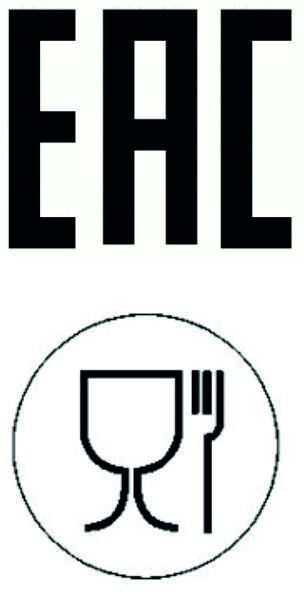 ISO Sensation 93 (Изо сенсейшн 93)Товар сертифицирован.Количество питательных веществ в одной порции (32 г) продукта: 
Калории – 130 
Холестерин – 2 мг 
Натрий – 50 мг 
Углеводы – 1 г 
Протеин – 30 гИнгредиенты: IsoChill® изолят (double cold-temperature processed cross-flow full-spectrum premium microfiltrated whey protein isolate), colostrum, глютаминовый комплекс (глютаминовые пептиды, Glutapure® глютамин, N-ацетил L-глютамин), SI комплекс (альфа липоевая кислота, d-пинитол, 4-гидроксиизолейцин), D комплекс (протеаза, лактаза), натуральные и искусственные ароматизаторы, лактоферрин, ацесульфам калия, сукралоза, лецитин. 
Рекомендации по применению: Добавьте 32 г продукта в 180–200 мл холодной воды или нежирного молока. Принимайте 1–4 порции в день. Для достижения наилучшего результата одну порцию принимайте сразу после тренировки.Масса продукта указана на упаковке.Противопоказания: индивидуальная непереносимость компонентов продукта. Перед применением проконсультироваться с врачом.Дата изготовления и/или срок годности: указано на упаковке. “EXP” или “Best before”, или “Best by” – означает «годен до, вкл.»Условия хранения: хранить в сухом, проветриваемом помещении при темп.до 250С, не замораживать, вдали от источников тепла и исключая попадение прямых солнечных лучей.Производитель: “Ultimate Nutrition, Inc” 7,Corporate Ave, Farmington, CT,06032, СШАОрганизация, уполномоченная на принятие претензий от потребителей: ООО «Корамболь», 197342, г.Санкт-Петербург, ул.Сердобольская, д.65, лит.А, пом.2-Н, оф.403-АISO Sensation 93 (Изо сенсейшн 93)Товар сертифицирован.Количество питательных веществ в одной порции (32 г) продукта:
Калории – 130 
Холестерин – 2 мг 
Натрий – 50 мг 
Углеводы – 1 г 
Протеин – 30 гИнгредиенты: IsoChill® изолят (double cold-temperature processed cross-flow full-spectrum premium microfiltrated whey protein isolate), colostrum, глютаминовый комплекс (глютаминовые пептиды, Glutapure® глютамин, N-ацетил L-глютамин), SI комплекс (альфа липоевая кислота, d-пинитол, 4-гидроксиизолейцин), D комплекс (протеаза, лактаза), натуральные и искусственные ароматизаторы, лактоферрин, ацесульфам калия, сукралоза, лецитин. 
Рекомендации по применению: Добавьте 32 г продукта в 180–200 мл холодной воды или нежирного молока. Принимайте 1–4 порции в день. Для достижения наилучшего результата одну порцию принимайте сразу после тренировки.Масса продукта указана на упаковке.Противопоказания: индивидуальная непереносимость компонентов продукта. Перед применением проконсультироваться с врачом.Дата изготовления и/или срок годности: указано на упаковке. “EXP” или “Best before”, или “Best by” – означает «годен до, вкл.»Условия хранения: хранить в сухом, проветриваемом помещении при темп.до 250С, не замораживать, вдали от источников тепла и исключая попадение прямых солнечных лучей.Производитель: “Ultimate Nutrition, Inc” 7,Corporate Ave, Farmington, CT,06032, СШАОрганизация, уполномоченная на принятие претензий от потребителей: ООО «Корамболь», 197342, г.Санкт-Петербург, ул.Сердобольская, д.65, лит.А, пом.2-Н, оф.403-АISO Sensation 93 (Изо сенсейшн 93)Товар сертифицирован.Количество питательных веществ в одной порции (32 г) продукта: 
Калории – 130 
Холестерин – 2 мг 
Натрий – 50 мг 
Углеводы – 1 г 
Протеин – 30 гИнгредиенты: IsoChill® изолят (double cold-temperature processed cross-flow full-spectrum premium microfiltrated whey protein isolate), colostrum, глютаминовый комплекс (глютаминовые пептиды, Glutapure® глютамин, N-ацетил L-глютамин), SI комплекс (альфа липоевая кислота, d-пинитол, 4-гидроксиизолейцин), D комплекс (протеаза, лактаза), натуральные и искусственные ароматизаторы, лактоферрин, ацесульфам калия, сукралоза, лецитин. 
Рекомендации по применению: Добавьте 32 г продукта в 180–200 мл холодной воды или нежирного молока. Принимайте 1–4 порции в день. Для достижения наилучшего результата одну порцию принимайте сразу после тренировки.Масса продукта указана на упаковке.Противопоказания: индивидуальная непереносимость компонентов продукта. Перед применением проконсультироваться с врачом.Дата изготовления и/или срок годности: указано на упаковке. “EXP” или “Best before”, или “Best by” – означает «годен до, вкл.»Условия хранения: хранить в сухом, проветриваемом помещении при темп.до 250С, не замораживать, вдали от источников тепла и исключая попадение прямых солнечных лучей.Производитель: “Ultimate Nutrition, Inc” 7,Corporate Ave, Farmington, CT,06032, СШАОрганизация, уполномоченная на принятие претензий от потребителей: ООО «Корамболь», 197342, г.Санкт-Петербург, ул.Сердобольская, д.65, лит.А, пом.2-Н, оф.403-АISO Sensation 93 (Изо сенсейшн 93)Товар сертифицирован.Количество питательных веществ в одной порции (32 г) продукта:
Калории – 130 
Холестерин – 2 мг 
Натрий – 50 мг 
Углеводы – 1 г 
Протеин – 30 гИнгредиенты: IsoChill® изолят (double cold-temperature processed cross-flow full-spectrum premium microfiltrated whey protein isolate), colostrum, глютаминовый комплекс (глютаминовые пептиды, Glutapure® глютамин, N-ацетил L-глютамин), SI комплекс (альфа липоевая кислота, d-пинитол, 4-гидроксиизолейцин), D комплекс (протеаза, лактаза), натуральные и искусственные ароматизаторы, лактоферрин, ацесульфам калия, сукралоза, лецитин. 
Рекомендации по применению: Добавьте 32 г продукта в 180–200 мл холодной воды или нежирного молока. Принимайте 1–4 порции в день. Для достижения наилучшего результата одну порцию принимайте сразу после тренировки.Масса продукта указана на упаковке.Противопоказания: индивидуальная непереносимость компонентов продукта. Перед применением проконсультироваться с врачом.Дата изготовления и/или срок годности: указано на упаковке. “EXP” или “Best before”, или “Best by” – означает «годен до, вкл.»Условия хранения: хранить в сухом, проветриваемом помещении при темп.до 250С, не замораживать, вдали от источников тепла и исключая попадение прямых солнечных лучей.Производитель: “Ultimate Nutrition, Inc” 7,Corporate Ave, Farmington, CT,06032, СШАОрганизация, уполномоченная на принятие претензий от потребителей: ООО «Корамболь», 197342, г.Санкт-Петербург, ул.Сердобольская, д.65, лит.А, пом.2-Н, оф.403-АMuscle Juice Revolution 2600 (Масл джус революшн 2600)Товар сертифицирован.Количество питательных веществ в одной порции – 4 мерные ложки (около 265 г) продукта:Калорий – 1020, калорий от жиров – 80Белки – 56 гВсего углеводов – 170 г, в т.ч. сахар – 18 гВсего жиров – 14 г, в т.ч. насыщенные жиры – 3 гХолестерин – 170 мгНатрий – 150 мгИнгредиенты:  протеиновая смесь – 70 г( Концентрат Сывороточного Белка, Изолят Сывороточного Белка, Изолят Молочного Белка, Гидролизат Сывороточного Белка, Изолят Яичного Белка, Мицеллярный Казеин, Концентрат Молочного Белка, Казеинат Кальция), Смесь комплекса долго-усваиваемых углеводов – 175 г (Кукурузный Мальтодекстрин, Рисовый Мальтодекстрин, Karbo-lyn), Смесь здоровых жирных кислот – 9 г (Масло Канола, MCT (Триглицериды со Средней Длиной Цепочки), Омега-3 Рыбий Жир, CLA (Конъюгированная Линолевая Кислота)) Глютаминовая смесь – 1000 мг (L-Глютамин, L-Аланил-L-Глютамин), Смесь ферментов – 50 мг (Протеаза, Лактаза), Натуральный и искусственный ароматизаторы, сукралоза, ацесульфам калия, соевый лецитин. Содержит молоко, яйца, сою и рыбопродукты (сельдь, анчоусы, скумбрия, сардина, менхаден, корюшка, тунец, песчанка, лосось).
Рекомендации по применению: Смешать 4 мерные ложки Muscle Juice Revolution 2600 (около 265 г) с 530 мл воды, либо молока. Принимать от 1 до 3 порций в день..Масса продукта указана на упаковке.Противопоказания: индивидуальная непереносимость компонентов продукта. Перед применением проконсультироваться с врачом.Дата изготовления и/или срок годности: указано на упаковке. “EXP” или “Best before”, или “Best by” – означает «годен до, вкл.»Условия хранения: хранить в сухом, проветриваемом помещении при темп.до 250С, не замораживать, вдали от источников тепла и исключая попадение прямых солнечных лучей.Производитель: “Ultimate Nutrition, Inc” 7,Corporate Ave, Farmington, CT,06032, СШАОрганизация, уполномоченная на принятие претензий от потребителей: ООО «Корамболь», 197342, г.Санкт-Петербург, ул.Сердобольская, д.65, лит.А, пом.2-Н, оф.403-АMuscle Juice Revolution 2600 (Масл джус революшн 2600)Товар сертифицирован.Количество питательных веществ в одной порции – 4 мерные ложки (около 265 г) продукта:Калорий – 1020, калорий от жиров – 80Белки – 56 гВсего углеводов – 170 г, в т.ч. сахар – 18 гВсего жиров – 14 г, в т.ч. насыщенные жиры – 3 гХолестерин – 170 мгНатрий – 150 мгИнгредиенты:  протеиновая смесь – 70 г( Концентрат Сывороточного Белка, Изолят Сывороточного Белка, Изолят Молочного Белка, Гидролизат Сывороточного Белка, Изолят Яичного Белка, Мицеллярный Казеин, Концентрат Молочного Белка, Казеинат Кальция), Смесь комплекса долго-усваиваемых углеводов – 175 г (Кукурузный Мальтодекстрин, Рисовый Мальтодекстрин, Karbo-lyn), Смесь здоровых жирных кислот – 9 г (Масло Канола, MCT (Триглицериды со Средней Длиной Цепочки), Омега-3 Рыбий Жир, CLA (Конъюгированная Линолевая Кислота)) Глютаминовая смесь – 1000 мг (L-Глютамин, L-Аланил-L-Глютамин), Смесь ферментов – 50 мг (Протеаза, Лактаза), Натуральный и искусственный ароматизаторы, сукралоза, ацесульфам калия, соевый лецитин. Содержит молоко, яйца, сою и рыбопродукты (сельдь, анчоусы, скумбрия, сардина, менхаден, корюшка, тунец, песчанка, лосось).
Рекомендации по применению: Смешать 4 мерные ложки Muscle Juice Revolution 2600 (около 265 г) с 530 мл воды, либо молока. Принимать от 1 до 3 порций в день..Масса продукта указана на упаковке.Противопоказания: индивидуальная непереносимость компонентов продукта. Перед применением проконсультироваться с врачом.Дата изготовления и/или срок годности: указано на упаковке. “EXP” или “Best before”, или “Best by” – означает «годен до, вкл.»Условия хранения: хранить в сухом, проветриваемом помещении при темп.до 250С, не замораживать, вдали от источников тепла и исключая попадение прямых солнечных лучей.Производитель: “Ultimate Nutrition, Inc” 7,Corporate Ave, Farmington, CT,06032, СШАОрганизация, уполномоченная на принятие претензий от потребителей: ООО «Корамболь», 197342, г.Санкт-Петербург, ул.Сердобольская, д.65, лит.А, пом.2-Н, оф.403-А